Horticulture and Postharvest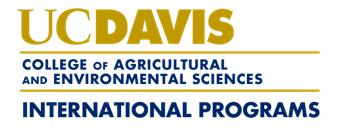 Training CourseforAgricultural Extension SpecialistsApril 27-July 3, 2009Pre-test: Post-testWhat are the 5 essential elements of a training program?1.				2.3.				4.5.				What are the 11 elements in a prospectus/agenda?1.			2. 			3.4.			5.			6.7.			8.			9.	10.			11.To construct a learning module, there are 2 elements to reach success: What are they?                           +                      =For the ‘delivery’ element of workshop design, there are three inter-related components: What are they?What are the 4 levels or steps of Assessment/Evaluation? What does each level assess and when should it be accomplished?Please identify the main components of an Action PlanLevel 1Level 2Level 3Level 4